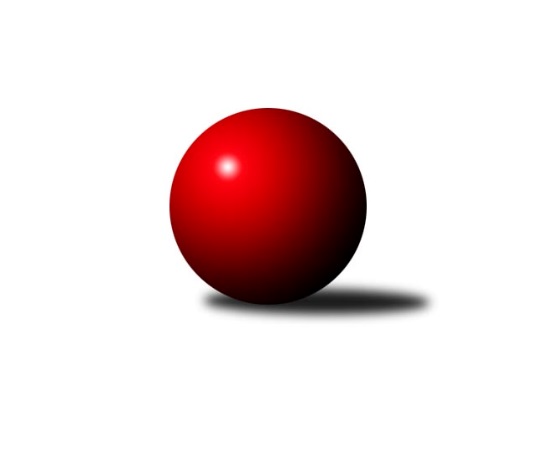 Č.7Ročník 2019/2020	2.11.2019Nejlepšího výkonu v tomto kole: 3361 dosáhlo družstvo: TJ Centropen Dačice B3. KLM D 2019/2020Výsledky 7. kolaSouhrnný přehled výsledků:TJ Sokol Mistřín 	- TJ Sokol Husovice C	5:3	3209:3180	13.0:11.0	2.11.TJ Lokomotiva České Budějovice 	- TJ Start Jihlava 	3:5	3184:3185	12.5:11.5	2.11.TJ Sokol Slavonice	- TJ Sokol Šanov 	5:3	3089:3046	11.0:13.0	2.11.TJ Centropen Dačice C	- TJ Centropen Dačice B	2:6	3255:3361	9.0:15.0	2.11.TJ Lokomotiva Valtice  	- KK Slavoj Žirovnice 	4:4	3286:3277	10.5:13.5	2.11.TJ Sokol Machová 	- SK Podlužan Prušánky 	2:6	3250:3345	9.0:15.0	2.11.TJ Sokol Husovice C	- TJ Start Jihlava 	2:6	3156:3206	10.5:13.5	23.10.Tabulka družstev:	1.	SK Podlužan Prušánky	7	6	0	1	40.0 : 16.0 	96.0 : 72.0 	 3290	12	2.	TJ Start Jihlava	7	5	0	2	32.0 : 24.0 	86.5 : 81.5 	 3194	10	3.	KK Slavoj Žirovnice	7	4	1	2	32.0 : 24.0 	94.5 : 73.5 	 3231	9	4.	TJ Lokomotiva Valtice 	7	4	1	2	30.0 : 26.0 	79.0 : 89.0 	 3191	9	5.	TJ Centropen Dačice B	7	4	0	3	32.0 : 24.0 	90.0 : 78.0 	 3222	8	6.	TJ Centropen Dačice C	7	4	0	3	28.0 : 28.0 	84.5 : 83.5 	 3228	8	7.	TJ Lokomotiva České Budějovice	7	3	1	3	29.0 : 27.0 	85.0 : 83.0 	 3180	7	8.	TJ Sokol Slavonice	7	3	0	4	28.0 : 28.0 	75.0 : 93.0 	 3128	6	9.	TJ Sokol Šanov	7	2	1	4	26.0 : 30.0 	88.0 : 80.0 	 3173	5	10.	TJ Sokol Mistřín	7	2	1	4	25.0 : 31.0 	81.5 : 86.5 	 3234	5	11.	TJ Sokol Husovice C	7	2	0	5	19.0 : 37.0 	75.0 : 93.0 	 3134	4	12.	TJ Sokol Machová	7	0	1	6	15.0 : 41.0 	73.0 : 95.0 	 3163	1Podrobné výsledky kola:	 TJ Sokol Mistřín 	3209	5:3	3180	TJ Sokol Husovice C	Martin Fiala	136 	 129 	 112 	127	504 	 1:3 	 547 	 147	128 	 130	142	Igor Sedlák	Jaroslav Polášek	142 	 130 	 144 	147	563 	 2:2 	 548 	 133	138 	 128	149	Marek Škrabal	Luděk Svozil	126 	 142 	 130 	140	538 	 2:2 	 561 	 142	141 	 143	135	Martin Gabrhel	Petr Málek	155 	 142 	 132 	103	532 	 3:1 	 525 	 131	137 	 115	142	Dalibor Dvorník	Jakub Cizler	111 	 147 	 144 	136	538 	 3:1 	 463 	 128	118 	 112	105	Radim Máca	Zbyněk Bábíček	148 	 143 	 121 	122	534 	 2:2 	 536 	 124	138 	 136	138	Radim Meluzínrozhodčí: vedoucí družstevNejlepší výkon utkání: 563 - Jaroslav Polášek	 TJ Lokomotiva České Budějovice 	3184	3:5	3185	TJ Start Jihlava 	Martin Voltr	132 	 128 	 121 	147	528 	 3:1 	 488 	 126	125 	 123	114	Jiří Cháb st.	Tomáš Reban	137 	 146 	 121 	141	545 	 1:3 	 561 	 157	148 	 132	124	Roman Doležal	Tomáš Polánský	139 	 100 	 126 	129	494 	 2:2 	 538 	 136	146 	 133	123	Martin Votava	Zdeněk Kamiš	140 	 146 	 121 	145	552 	 2.5:1.5 	 534 	 140	116 	 135	143	Lukáš Novák	Jiří Reban	126 	 129 	 121 	118	494 	 1:3 	 515 	 123	132 	 131	129	Jiří Vlach	Pavel Černý	165 	 127 	 139 	140	571 	 3:1 	 549 	 146	121 	 138	144	Petr Votavarozhodčí: Václav Klojda st.Nejlepší výkon utkání: 571 - Pavel Černý	 TJ Sokol Slavonice	3089	5:3	3046	TJ Sokol Šanov 	Pavel Blažek	120 	 121 	 122 	119	482 	 0:4 	 520 	 129	134 	 135	122	Tomáš Červenka	Miroslav Bartoška	150 	 142 	 134 	154	580 	 2:2 	 562 	 138	144 	 135	145	Jiří Konvalinka	Jiří Svoboda	135 	 136 	 110 	144	525 	 3:1 	 496 	 105	128 	 140	123	Jan Zifčák ml. ml.	Zdeněk Holub	128 	 130 	 125 	126	509 	 1:3 	 538 	 134	141 	 141	122	Aleš Procházka	Jiří Matoušek	137 	 127 	 116 	111	491 	 1:3 	 504 	 119	137 	 123	125	Milan Volf	David Drobilič	131 	 138 	 111 	122	502 	 4:0 	 426 	 113	109 	 93	111	Petr Mika *1rozhodčí: Smažil Josefstřídání: *1 od 31. hodu Stanislav ČervenkaNejlepší výkon utkání: 580 - Miroslav Bartoška	 TJ Centropen Dačice C	3255	2:6	3361	TJ Centropen Dačice B	Karel Fabeš	155 	 153 	 153 	119	580 	 3:1 	 575 	 136	140 	 142	157	Petr Semorád	Stanislav Kučera	142 	 120 	 139 	139	540 	 1:3 	 579 	 150	144 	 147	138	Jiří Malínek	Vítězslav Stuchlík	125 	 137 	 122 	136	520 	 1:3 	 572 	 142	134 	 144	152	Lukáš Prkna	Aleš Láník	122 	 133 	 121 	139	515 	 1:3 	 531 	 127	142 	 115	147	Petr Janák	Dušan Rodek	148 	 135 	 130 	147	560 	 0:4 	 595 	 151	155 	 134	155	Milan Kabelka	Jan Kubeš	139 	 137 	 134 	130	540 	 3:1 	 509 	 140	125 	 125	119	Tomáš Pospíchalrozhodčí: Zdeněk BlechaNejlepší výkon utkání: 595 - Milan Kabelka	 TJ Lokomotiva Valtice  	3286	4:4	3277	KK Slavoj Žirovnice 	František Herůfek ml. ml.	148 	 129 	 127 	149	553 	 2:2 	 544 	 137	137 	 138	132	Patrik Solař	Jan Herzán	140 	 122 	 129 	145	536 	 2:2 	 541 	 133	129 	 144	135	Jakub Kožich	Robert Herůfek	133 	 144 	 125 	142	544 	 0:4 	 589 	 151	150 	 140	148	Pavel Ryšavý	Miroslav Vojtěch	115 	 132 	 113 	140	500 	 2:2 	 541 	 164	119 	 130	128	František Kožich	Zdeněk Musil	124 	 143 	 168 	141	576 	 3:1 	 493 	 127	133 	 115	118	David Švéda	Roman Mlynarik	156 	 142 	 135 	144	577 	 1.5:2.5 	 569 	 141	147 	 137	144	Libor Kočovskýrozhodčí: Robert GecsNejlepší výkon utkání: 589 - Pavel Ryšavý	 TJ Sokol Machová 	3250	2:6	3345	SK Podlužan Prušánky 	Michal Laga	132 	 142 	 133 	155	562 	 3:1 	 515 	 137	135 	 122	121	Stanislav Zálešák	Pavel Jurásek	135 	 127 	 148 	119	529 	 2:2 	 507 	 137	124 	 126	120	Stanislav Esterka	Bohuslav Husek	148 	 144 	 146 	118	556 	 2:2 	 567 	 136	132 	 159	140	Dominik Fojtík	Roman Hrančík	145 	 137 	 130 	124	536 	 1:3 	 564 	 127	145 	 155	137	Vojtěch Novák	Milan Dovrtěl	130 	 144 	 119 	140	533 	 0:4 	 621 	 171	146 	 156	148	Lukáš Hlavinka	Vlastimil Brázdil	144 	 139 	 125 	126	534 	 1:3 	 571 	 145	136 	 159	131	Zdeněk Zálešákrozhodčí: Michael DivílekNejlepší výkon utkání: 621 - Lukáš Hlavinka	 TJ Sokol Husovice C	3156	2:6	3206	TJ Start Jihlava 	Martin Gabrhel	115 	 131 	 141 	140	527 	 1:3 	 531 	 126	132 	 147	126	Petr Votava	Karel Gabrhel	115 	 154 	 108 	101	478 	 1:3 	 514 	 128	119 	 137	130	Roman Doležal	Radim Meluzín	142 	 140 	 152 	138	572 	 4:0 	 545 	 125	136 	 149	135	Martin Votava	Igor Sedlák *1	116 	 130 	 122 	137	505 	 0:4 	 564 	 144	145 	 135	140	Jiří Vlach	Radim Máca	123 	 119 	 137 	126	505 	 2:2 	 512 	 134	140 	 117	121	Svatopluk Birnbaum	Tomáš Válka	140 	 142 	 134 	153	569 	 2.5:1.5 	 540 	 140	127 	 136	137	Petr Hlaváčekrozhodčí: Lenka Hanušovástřídání: *1 od 1. hodu Jiří RauschgoldNejlepší výkon utkání: 572 - Radim MeluzínPořadí jednotlivců:	jméno hráče	družstvo	celkem	plné	dorážka	chyby	poměr kuž.	Maximum	1.	Zdeněk Zálešák 	SK Podlužan Prušánky 	568.93	378.2	190.7	3.8	5/5	(598)	2.	Martin Tesařík 	SK Podlužan Prušánky 	568.75	384.8	184.0	4.9	4/5	(603)	3.	Pavel Černý 	TJ Lokomotiva České Budějovice 	563.00	379.1	183.9	5.6	3/4	(585)	4.	Jiří Konvalinka 	TJ Sokol Šanov 	559.13	370.5	188.7	3.3	5/5	(609)	5.	Petr Votava 	TJ Start Jihlava 	556.87	363.1	193.7	4.7	5/5	(593)	6.	Lukáš Prkna 	TJ Centropen Dačice B	556.83	373.0	183.8	7.0	3/3	(591)	7.	Petr Mika 	TJ Sokol Šanov 	555.33	371.1	184.3	3.1	4/5	(599)	8.	Libor Kočovský 	KK Slavoj Žirovnice 	554.42	371.7	182.8	3.7	3/3	(620)	9.	Roman Mlynarik 	TJ Lokomotiva Valtice  	552.60	368.1	184.5	5.3	3/3	(577)	10.	Dominik Fojtík 	SK Podlužan Prušánky 	550.33	366.0	184.3	5.7	5/5	(615)	11.	Dušan Rodek 	TJ Centropen Dačice C	548.33	361.5	186.8	4.3	4/5	(569)	12.	Zbyněk Bábíček 	TJ Sokol Mistřín 	547.53	362.9	184.6	2.9	5/5	(565)	13.	Patrik Solař 	KK Slavoj Žirovnice 	546.75	365.6	181.2	4.7	3/3	(574)	14.	Vojtěch Novák 	SK Podlužan Prušánky 	546.73	362.4	184.3	1.9	5/5	(593)	15.	Tomáš Válka 	TJ Sokol Husovice C	546.17	370.3	175.8	4.7	3/4	(569)	16.	Zdeněk Kamiš 	TJ Lokomotiva České Budějovice 	546.06	362.1	184.0	3.9	4/4	(572)	17.	Jakub Cizler 	TJ Sokol Mistřín 	545.07	363.2	181.9	4.6	5/5	(570)	18.	Karel Kunc 	TJ Centropen Dačice B	544.00	358.0	186.0	2.5	2/3	(564)	19.	Vlastimil Brázdil 	TJ Sokol Machová 	543.93	368.0	175.9	5.9	5/5	(559)	20.	Roman Doležal 	TJ Start Jihlava 	543.27	357.1	186.1	4.5	5/5	(585)	21.	Martin Votava 	TJ Start Jihlava 	543.07	357.7	185.3	2.6	5/5	(559)	22.	Tomáš Pospíchal 	TJ Centropen Dačice B	542.80	367.1	175.7	5.6	3/3	(592)	23.	František Herůfek ml.  ml.	TJ Lokomotiva Valtice  	542.50	372.1	170.4	6.4	3/3	(566)	24.	Michal Laga 	TJ Sokol Machová 	541.73	366.8	174.9	6.3	5/5	(567)	25.	Martin Gabrhel 	TJ Sokol Husovice C	541.22	365.4	175.8	5.2	3/4	(588)	26.	Petr Pesau 	TJ Lokomotiva Valtice  	541.17	365.6	175.6	5.6	3/3	(573)	27.	Zdeněk Musil 	TJ Lokomotiva Valtice  	540.63	367.0	173.6	6.3	2/3	(591)	28.	Milan Volf 	TJ Sokol Šanov 	540.33	369.4	170.9	5.6	5/5	(573)	29.	Pavel Ryšavý 	KK Slavoj Žirovnice 	539.33	357.2	182.2	5.7	3/3	(589)	30.	Milan Kabelka 	TJ Centropen Dačice B	539.07	358.5	180.6	5.1	3/3	(595)	31.	Roman Hrančík 	TJ Sokol Machová 	538.60	366.8	171.8	5.1	5/5	(583)	32.	Jiří Matoušek 	TJ Sokol Slavonice	538.50	362.0	176.5	3.9	4/4	(567)	33.	Karel Fabeš 	TJ Centropen Dačice C	538.17	361.8	176.3	5.5	4/5	(580)	34.	Petr Janák 	TJ Centropen Dačice B	537.17	364.5	172.7	4.8	2/3	(560)	35.	Robert Herůfek 	TJ Lokomotiva Valtice  	537.00	370.4	166.6	5.5	2/3	(566)	36.	Radim Meluzín 	TJ Sokol Husovice C	536.75	356.1	180.7	4.4	3/4	(572)	37.	Martin Fiala 	TJ Sokol Mistřín 	536.67	364.8	171.8	4.8	4/5	(555)	38.	Jakub Kožich 	KK Slavoj Žirovnice 	536.17	356.7	179.4	4.4	3/3	(582)	39.	Luděk Svozil 	TJ Sokol Mistřín 	534.20	359.5	174.7	5.4	5/5	(578)	40.	Martin Voltr 	TJ Lokomotiva České Budějovice 	533.81	353.2	180.6	3.7	4/4	(567)	41.	František Kožich 	KK Slavoj Žirovnice 	533.39	362.2	171.2	7.3	3/3	(547)	42.	Pavel Jurásek 	TJ Sokol Machová 	532.50	363.2	169.3	5.9	4/5	(550)	43.	Tomáš Bártů 	TJ Centropen Dačice B	531.33	365.7	165.7	5.2	2/3	(550)	44.	Igor Sedlák 	TJ Sokol Husovice C	530.67	368.3	162.3	7.2	3/4	(547)	45.	Zbyněk Cízler 	TJ Sokol Mistřín 	530.25	359.3	171.0	4.8	4/5	(581)	46.	Zdeněk Holub 	TJ Sokol Slavonice	530.17	358.3	171.9	6.3	4/4	(565)	47.	Petr Málek 	TJ Sokol Mistřín 	530.00	343.5	186.5	3.9	4/5	(589)	48.	Jiří Vlach 	TJ Start Jihlava 	530.00	351.6	178.4	4.9	4/5	(564)	49.	Tomáš Červenka 	TJ Sokol Šanov 	527.67	362.5	165.2	5.2	5/5	(558)	50.	Jiří Svoboda 	TJ Sokol Slavonice	524.92	357.8	167.1	4.8	4/4	(550)	51.	Jiří Reban 	TJ Lokomotiva České Budějovice 	523.94	358.8	165.2	8.1	4/4	(580)	52.	Jan Kubeš 	TJ Centropen Dačice C	523.63	350.3	173.4	5.5	4/5	(550)	53.	Tomáš Reban 	TJ Lokomotiva České Budějovice 	523.13	362.7	160.4	5.1	4/4	(546)	54.	Bohuslav Husek 	TJ Sokol Machová 	523.00	352.3	170.7	11.5	4/5	(556)	55.	Jan Herzán 	TJ Lokomotiva Valtice  	522.38	370.6	151.8	7.6	2/3	(553)	56.	David Švéda 	KK Slavoj Žirovnice 	521.17	358.6	162.6	7.7	3/3	(588)	57.	Miroslav Bartoška 	TJ Sokol Slavonice	520.19	355.5	164.7	8.4	4/4	(580)	58.	Miroslav Vojtěch 	TJ Lokomotiva Valtice  	518.78	362.0	156.8	7.3	3/3	(538)	59.	Pavel Blažek 	TJ Sokol Slavonice	518.38	354.8	163.6	6.0	4/4	(540)	60.	Stanislav Zálešák 	SK Podlužan Prušánky 	518.13	363.1	155.0	7.3	4/5	(546)	61.	Stanislav Esterka 	SK Podlužan Prušánky 	517.13	350.9	166.3	5.5	4/5	(566)	62.	Tomáš Polánský 	TJ Lokomotiva České Budějovice 	516.75	350.0	166.8	8.5	4/4	(538)	63.	Jakub Stuchlík 	TJ Centropen Dačice B	514.33	363.0	151.3	7.7	3/3	(516)	64.	Milan Dovrtěl 	TJ Sokol Machová 	511.25	354.3	157.0	12.2	4/5	(536)	65.	Radim Máca 	TJ Sokol Husovice C	508.83	348.5	160.3	6.8	4/4	(573)	66.	Aleš Procházka 	TJ Sokol Šanov 	505.50	343.9	161.6	5.6	4/5	(538)	67.	Rudolf Borovský 	TJ Sokol Slavonice	500.33	356.7	143.7	12.0	3/4	(517)	68.	Karel Gabrhel 	TJ Sokol Husovice C	494.56	347.4	147.1	12.2	3/4	(519)		Lukáš Hlavinka 	SK Podlužan Prušánky 	584.67	385.7	199.0	3.0	3/5	(621)		Petr Vojtíšek 	TJ Centropen Dačice C	581.00	368.0	213.0	1.0	1/5	(581)		Zdeněk Pospíchal 	TJ Centropen Dačice C	568.50	362.5	206.0	0.0	2/5	(570)		Petr Semorád 	TJ Centropen Dačice B	565.00	378.0	187.0	6.0	1/3	(575)		Michal Waszniovski 	TJ Centropen Dačice C	561.33	382.5	178.8	5.8	3/5	(601)		Jiří Malínek 	TJ Centropen Dačice B	559.80	373.0	186.8	4.6	1/3	(579)		Vlastimil Musel 	TJ Centropen Dačice C	550.00	369.0	181.0	2.0	1/5	(550)		Marek Ingr 	TJ Sokol Mistřín 	548.50	366.5	182.0	4.0	2/5	(568)		Lukáš Štibich 	TJ Centropen Dačice C	547.00	364.0	183.0	4.0	1/5	(547)		Dalibor Dvorník 	TJ Sokol Husovice C	544.50	362.0	182.5	5.3	2/4	(587)		Jaroslav Polášek 	TJ Sokol Mistřín 	544.11	361.7	182.4	4.9	3/5	(614)		Marek Škrabal 	TJ Sokol Husovice C	541.00	382.5	158.5	7.3	2/4	(548)		Lukáš Novák 	TJ Start Jihlava 	537.67	360.0	177.7	4.1	3/5	(556)		Aleš Láník 	TJ Centropen Dačice C	536.00	359.0	177.0	6.3	3/5	(557)		Vítězslav Stuchlík 	TJ Centropen Dačice C	533.00	354.8	178.2	7.3	3/5	(569)		Jiří Poláček 	TJ Start Jihlava 	532.00	357.0	175.0	6.0	1/5	(532)		Stanislav Kučera 	TJ Centropen Dačice C	529.67	369.8	159.8	7.5	3/5	(550)		Miroslav Čekal 	KK Slavoj Žirovnice 	525.67	360.0	165.7	5.7	1/3	(554)		Ladislav Kacetl 	TJ Sokol Šanov 	521.00	371.0	150.0	9.0	1/5	(521)		Robert Pacal 	TJ Sokol Husovice C	519.00	332.0	187.0	8.0	1/4	(519)		Petr Hlaváček 	TJ Start Jihlava 	519.00	361.7	157.3	5.0	3/5	(540)		Pavel Martinek 	TJ Sokol Šanov 	518.00	348.0	170.0	10.0	2/5	(526)		Jiří Rauschgold 	TJ Sokol Husovice C	517.75	351.0	166.8	7.8	2/4	(534)		Jan Zifčák ml.  ml.	TJ Sokol Šanov 	513.50	354.0	159.5	7.0	2/5	(531)		Svatopluk Birnbaum 	TJ Start Jihlava 	511.50	354.5	157.0	6.0	2/5	(512)		Ivan Baštář 	TJ Centropen Dačice C	510.00	351.0	159.0	14.0	1/5	(510)		Petr Bakaj 	TJ Sokol Šanov 	506.00	347.8	158.2	6.8	3/5	(531)		David Drobilič 	TJ Sokol Slavonice	502.00	357.0	145.0	7.0	1/4	(502)		Jan Sýkora 	TJ Lokomotiva České Budějovice 	501.50	347.0	154.5	10.5	2/4	(540)		Jiří Fryštacký 	TJ Sokol Machová 	501.00	352.0	149.0	7.0	1/5	(501)		Stanislav Dvořák 	TJ Centropen Dačice C	500.00	348.0	152.0	6.0	1/5	(500)		Martin Sedlák 	TJ Sokol Husovice C	497.00	357.0	140.0	12.0	1/4	(497)		Jiří Ondrák  ml.	TJ Sokol Slavonice	492.50	332.8	159.8	7.8	2/4	(510)		Jiří Cháb  st.	TJ Start Jihlava 	483.67	345.0	138.7	14.0	3/5	(502)		Jiří Ondrák  st.	TJ Sokol Slavonice	482.00	328.0	154.0	8.0	1/4	(482)		Sebastián Zavřel 	TJ Start Jihlava 	480.00	349.0	131.0	12.0	1/5	(480)		Lukáš Michalík 	TJ Sokol Machová 	435.00	315.0	120.0	18.0	1/5	(435)Sportovně technické informace:Starty náhradníků:registrační číslo	jméno a příjmení 	datum startu 	družstvo	číslo startu13020	Svatopluk Birnbaum	23.10.2019	TJ Start Jihlava 	2x25888	Marek Škrabal	02.11.2019	TJ Sokol Husovice C	3x7370	Stanislav Červenka	02.11.2019	TJ Sokol Šanov 	1x6819	Jiří Rauschgold	23.10.2019	TJ Sokol Husovice C	3x7817	Jiří Cháb st.	02.11.2019	TJ Start Jihlava 	4x21535	David Drobilič	02.11.2019	TJ Sokol Slavonice	2x15224	Petr Hlaváček	23.10.2019	TJ Start Jihlava 	3x
Hráči dopsaní na soupisku:registrační číslo	jméno a příjmení 	datum startu 	družstvo	Program dalšího kola:8. kolo9.11.2019	so	10:00	TJ Centropen Dačice B - TJ Sokol Machová 	9.11.2019	so	10:00	TJ Lokomotiva České Budějovice  - TJ Lokomotiva Valtice  	9.11.2019	so	11:30	TJ Start Jihlava  - TJ Sokol Šanov 	9.11.2019	so	13:00	SK Podlužan Prušánky  - TJ Sokol Slavonice	9.11.2019	so	15:00	TJ Sokol Husovice C - TJ Centropen Dačice C	9.11.2019	so	16:00	KK Slavoj Žirovnice  - TJ Sokol Mistřín 	Nejlepší šestka kola - absolutněNejlepší šestka kola - absolutněNejlepší šestka kola - absolutněNejlepší šestka kola - absolutněNejlepší šestka kola - dle průměru kuželenNejlepší šestka kola - dle průměru kuželenNejlepší šestka kola - dle průměru kuželenNejlepší šestka kola - dle průměru kuželenNejlepší šestka kola - dle průměru kuželenPočetJménoNázev týmuVýkonPočetJménoNázev týmuPrůměr (%)Výkon2xLukáš HlavinkaPrušánky6212xLukáš HlavinkaPrušánky114.796211xMilan KabelkaDačice5951xMiroslav BartoškaSlavonice110.75801xPavel RyšavýŽirovnice 5891xMilan KabelkaDačice109.865951xKarel FabešDačice C5801xPavel RyšavýŽirovnice 108.755891xMiroslav BartoškaSlavonice5802xPavel ČernýLok. Č.B. 107.765711xJiří MalínekDačice5794xJiří KonvalinkaŠanov107.27562